Distanční výuka Zeměpis – 6. A                 (DV- pracovní týden 1. 3 – 5. 3. 2021)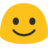 (Nadpis)			Hydrosféra - shrnutíPročíst text v učebnici Taktik str. 72. Prohlédněte si obrázky v učebnici s popisem a snažte se je pochopit. Proveďte zápis do sešitu – učebnice Taktik str. 72 – pouze shrnutí – nezapomeňte se text naučit.						Tučně vytištěný text podtrhněte nebo označte barevně ať se vám to lépe učí.----------------------------------------------------------------------------------------------------------------------------------------Vypracovaný zápis mi vyfoťte mobilním telefonem a pošlete na email - j.kudela@ulesakarvina.cz do 5. 3. 2021 - 12. 00 hod.Děkuji za váš čas strávený u školní práce. S pozdravem Jaroslav Kuděla